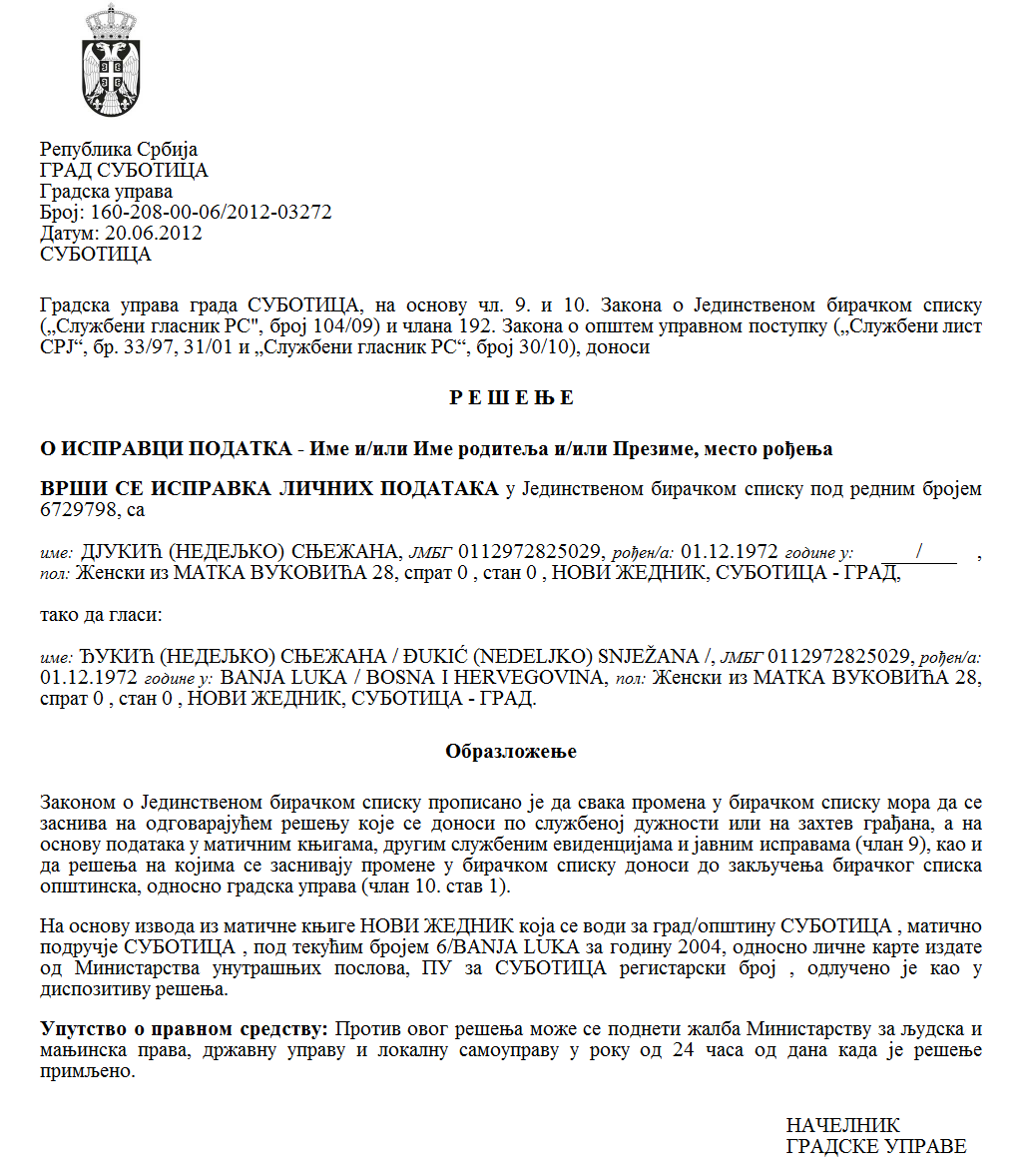 SZERB KÖZTÁRSASÁG VAJDASÁG AUTONÓM TARTOMÁNY ZENTA KÖZSÉG ZENTA KÖZSÉG POLGÁRMESTERESzám: 401-8/2023-II Kelt: 2023. szeptember 18-ánZ e n t a A helyi önkormányzatról szóló  törvény (az SZK Hivatalos Közlönye,  129/2007.,  83/2014. sz. – más törv., 101/2016. és 47/2018. sz.) 44. szakasza 1. bekezdésének 5)  pontja, Zenta község statútuma (Zenta Község Hivatalos Lapja,  4/2019. sz.) 61. szakasza  1. bekezdésének  9) pontja, a Zentai Községi Képviselő-testület  ügyrendjének (Zenta Község Hivatalos Lapja,  3/2018. sz.) 73. szakasza 1. bekezdésének 7) pontja alapján a gyermekjogi tanács    javaslatára, kelt  2023.07.14-én, Zenta  község  polgármestere  2023. szeptember 18-án meghozta az alábbi H A T Á R O Z A T O TZenta község 2023-as évi költségvetéséből a gyermekprojektumok finanszírozásáról és társfinanszírozásáról 1. A 2023-as évben Zenta község a költségvetési eszközökből az alábbi projektumokat fogja finanszírozni  vagy társfinanszírozni: 2.  A jelen határozat  1. pontja szerinti pályázati résztvevőkkel  Zenta község polgármestere  szerződést köt  a  projektum finanszírozásáról. 3. A szerződésjavaslatok szakmai és adminisztrációs-műszaki teendőit és a kísérő megvalósítást az általános közigazgatási és társadalmi tevékenységi  osztály fogja ellátni,  és  a  pénzügyi megvalósítás teendőit  a  költségvetési és pénzügyi osztály. 4. A jelen határozatot közzé kell tenni a  hivatalos honlapon  és Zenta község hirdetőtábláján. 5. A jelen határozat végleges. I n d o k l á s Zenta község statútuma (Zenta Község Hivatalos Lapja,  4/2019. sz.) 61. szakasza  1. bekezdésének  33) pontja alapján, kapcsolatban a Zentai Községi Képviselő-testület  ügyrendjének (Zenta Község Hivatalos Lapja,  3/2018. sz.) 73. szakasza  1. bekezdésének 7) pontjával és Zenta község területén  a  gyermekes családok pénzügyi támogatására  való  jogosultságáról szóló rendelet (Zenta Község Hivatalos Lapja,  11/2021. sz.)  14. szakaszának  2.  bekezdésével, Zenta község gyermekjogi tanácsának   a  javaslatára, Zenta község polgármestere,   a  jelentkezőknek   az eszközök felosztása céljából Zenta  község költségvetési eszközei  keretében,  illetve   a  gyermekprojektumok és  -programok finanszírozására és társfinanszírozására Zenta község  2023-as évi költségvetési eszközeiből,  2023. május 3-án  kiírta a pályázatot Zenta község 2023-as évi  költségvetéséből a gyermekprogramok és –projektumok   finanszírozására és társfinanszírozására.  Zenta község 2023-as évi költségvetéséből  a gyermekprogramok és  -projektumok   finanszírozására és társfinanszírozására  az eszközök 500.000,00 dináros összeget tesznek és   előirányozottak finanszírozásra és társfinanszírozásra   Zenta  község  2023-as évi költségvetéséről szóló rendelettel (Zenta Község Hivatalos Lapja, 17/2022., 5/2023. és 9/2023. sz.) a 0902-es program keretében  SZOCIÁLIS- ÉS GYERMEKVÉDELEM néven,  a   4003-as számú projektum alatt és Helyi Gyermekjóléti Akcióterv néven,  a  040-es funkcionális osztályozásnál,  Család és gyermekek néven,  a  36/0-s pozíciószámon,  mint  4630000  közgazdasági osztályozás leírva mint ÁTUTALÁSOK MÁS HATALMI SZINTEKNEK 165.000,00 dinár összegben, a  38-as pozíciószámon, mint  481000-as közgazdasági  osztályozás, leírva, mint KORMÁNYON  KÍVÜLI SZERVEZETEK DOTÁLÁSA 335.000,00 dinár összegben.  Zenta község gyermekjogi tanácsa  2023.07.14-én tartotta az ülését,  amelyen  a Zentai Községi Képviselő-testület  ügyrendjének 73.  szakasza 1. bekezdésének 7) pontja  alapján  megadta  a község polgármesterének a  költségvetési eszközök keretében a jelentkezőknek   az eszközök  felosztására a  javaslatát: „Javasoljuk Zenta község polgármesterének, hogy a 2023-as évben  Zenta község költségvetési eszközeiből  finanszírozza  és társfinanszírozza az alábbi gyermekprojektumokat: A község polgármestere teljes egészében elfogadta a javaslatot  és  a helyi önkormányzatról szóló törvény (az SZK Hivatalos Közlönye, 129/2007., 83/2014. sz. – más törv., 101/2016. sz. – más törv. és  47/2018. sz.) 44. szakasza 1. bekezdésének  5) pontja és Zenta község statútuma 75. szakasza 1. bekezdésének  8) pontja és 61. szakasza  1. bekezdésének  9) pontja alapján kapcsolatban  a Zentai Községi Képviselő-testület  ügyrendjének  73. szakasza 1.  bekezdésének 7) pontjával, meghozta a rendelkező rész szerinti   határozatot. Megküldeni: a pályázat résztvevőinek Zenta község Községi Közigazgatási Hivatala általános közigazgatási és társadalmi tevékenységi osztályának, Zenta község Községi Közigazgatási Hivatala költségvetési és pénzügyi osztályának,  az irattárnak.Czeglédi Rudolf s. k. Zenta község polgármestereSorszPályázati résztvevőA program, illetve projektum neveA kért  eszközök  dinárbanA jóváhagyott  pénzeszközök összege dinárban 1О.Ш. „Турзо Лајош“ Сента„Thurzó Lajos” Általános Iskola, Zenta18. őszi találkozó 18. јесењи сусрет92.700,0090.000,002О.Ш. „Турзо Лајош“ Сента„Thurzó Lajos” Általános Iskola, ZentaTAVASZ JÁNOSKA diáklap megjelentetése(összesen három lapszám) a 2023-2024-es iskolaévbenДечје новине у три броја"TAVASZ JÁNOSKA"У школској 2023/24. години130.500,00100.000,003О.Ш. „Стеван Сремац“ Сента,,Stevan Sremac “ Általános   Iskola, ZentaДечја недеља 2023.A 2023-as gyermekhét85.000,0070.000,004.Дечји Вртић ,,Снежана-Hófehérke“ Senta-ZentaFedezzük fel együtt a szép könyvek titkait!Откријмо заједно тајне лепих књига!50.000,0050.000,005.Организација “Пријатељи деце“ општине СентаGyermekbarátok Egyesülete, ZentaElsősök ünnepeПразник првошколаца230.000,0090.000,-6.Клуб мама и беба-Сента Zentai baba-mama klubGyermekprogramok megvalósításához kapcsolódó eszközbeszerzésНабавка средстава за остваривање дечјих програма160.000.00100.000,00Összesen 500.000,00Sorsz.                   EgyesületA program, illetve projektum neve  A kért eszközök összege dinárban      A jóváhagyott pénzeszközök összege dinárban 1О.Ш. „Турзо Лајош“ Сента„Thurzó Lajos” Általános Iskola, Zenta18. őszi találkozó 18. јесењи сусрет92.700,0090.000,002О.Ш. „Турзо Лајош“ Сента„Thurzó Lajos” Általános Iskola, ZentaTAVASZ JÁNOSKA diáklap megjelentetése(összesen három lapszám) a 2023-2024-es iskolaévbenДечје новине у три броја"TAVASZ JÁNOSKA"У школској 2023/24. години130.500,00100.000,003О.Ш. „Стеван Сремац“ Сента,,Stevan Sremac “ Általános   Iskola, ZentaДечја недеља 2023.A 2023-as gyermekhét85.000,0070.000,004.Дечји Вртић ,,Снежана-Hófehérke“ Senta-ZentaFedezzük fel együtt a szép könyvek titkait!Откријмо заједно тајне лепих књига!50.000,0050.000,005.Организација “Пријатељи деце“ општине СентаGyermekbarátok Egyesülete, ZentaElsősök ünnepeПразник првошколаца230.000,0090.000,006.Клуб мама и беба-Сента Zentai baba-mama klubGyermekprogramok megvalósításához kapcsolódó eszközbeszerzésНабавка средстава за остваривање дечјих програма160.000.00100.000,00